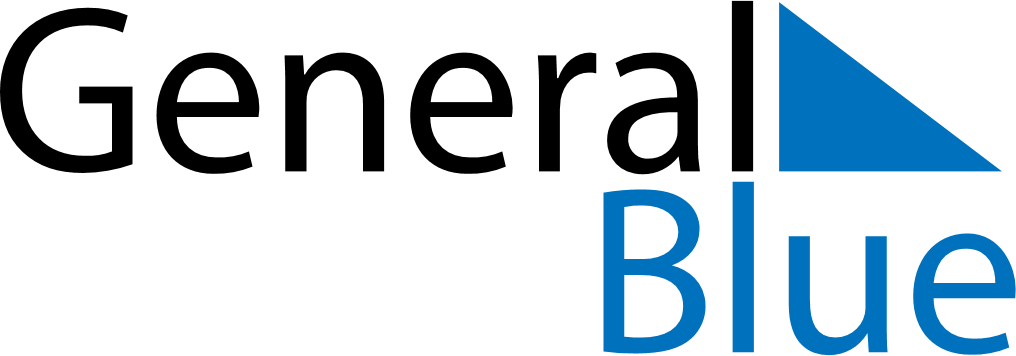 February 2024February 2024February 2024February 2024February 2024February 2024Derry, Northern Ireland, United KingdomDerry, Northern Ireland, United KingdomDerry, Northern Ireland, United KingdomDerry, Northern Ireland, United KingdomDerry, Northern Ireland, United KingdomDerry, Northern Ireland, United KingdomSunday Monday Tuesday Wednesday Thursday Friday Saturday 1 2 3 Sunrise: 8:21 AM Sunset: 5:03 PM Daylight: 8 hours and 42 minutes. Sunrise: 8:19 AM Sunset: 5:05 PM Daylight: 8 hours and 46 minutes. Sunrise: 8:17 AM Sunset: 5:07 PM Daylight: 8 hours and 49 minutes. 4 5 6 7 8 9 10 Sunrise: 8:16 AM Sunset: 5:10 PM Daylight: 8 hours and 53 minutes. Sunrise: 8:14 AM Sunset: 5:12 PM Daylight: 8 hours and 57 minutes. Sunrise: 8:12 AM Sunset: 5:14 PM Daylight: 9 hours and 1 minute. Sunrise: 8:10 AM Sunset: 5:16 PM Daylight: 9 hours and 5 minutes. Sunrise: 8:08 AM Sunset: 5:18 PM Daylight: 9 hours and 10 minutes. Sunrise: 8:06 AM Sunset: 5:20 PM Daylight: 9 hours and 14 minutes. Sunrise: 8:04 AM Sunset: 5:22 PM Daylight: 9 hours and 18 minutes. 11 12 13 14 15 16 17 Sunrise: 8:02 AM Sunset: 5:24 PM Daylight: 9 hours and 22 minutes. Sunrise: 8:00 AM Sunset: 5:26 PM Daylight: 9 hours and 26 minutes. Sunrise: 7:57 AM Sunset: 5:28 PM Daylight: 9 hours and 30 minutes. Sunrise: 7:55 AM Sunset: 5:31 PM Daylight: 9 hours and 35 minutes. Sunrise: 7:53 AM Sunset: 5:33 PM Daylight: 9 hours and 39 minutes. Sunrise: 7:51 AM Sunset: 5:35 PM Daylight: 9 hours and 43 minutes. Sunrise: 7:49 AM Sunset: 5:37 PM Daylight: 9 hours and 48 minutes. 18 19 20 21 22 23 24 Sunrise: 7:47 AM Sunset: 5:39 PM Daylight: 9 hours and 52 minutes. Sunrise: 7:44 AM Sunset: 5:41 PM Daylight: 9 hours and 56 minutes. Sunrise: 7:42 AM Sunset: 5:43 PM Daylight: 10 hours and 1 minute. Sunrise: 7:40 AM Sunset: 5:45 PM Daylight: 10 hours and 5 minutes. Sunrise: 7:37 AM Sunset: 5:47 PM Daylight: 10 hours and 9 minutes. Sunrise: 7:35 AM Sunset: 5:49 PM Daylight: 10 hours and 14 minutes. Sunrise: 7:33 AM Sunset: 5:51 PM Daylight: 10 hours and 18 minutes. 25 26 27 28 29 Sunrise: 7:30 AM Sunset: 5:54 PM Daylight: 10 hours and 23 minutes. Sunrise: 7:28 AM Sunset: 5:56 PM Daylight: 10 hours and 27 minutes. Sunrise: 7:26 AM Sunset: 5:58 PM Daylight: 10 hours and 32 minutes. Sunrise: 7:23 AM Sunset: 6:00 PM Daylight: 10 hours and 36 minutes. Sunrise: 7:21 AM Sunset: 6:02 PM Daylight: 10 hours and 40 minutes. 